MANDATORY DISCLOSURE FORMATDetails of the Institution :1.1 Name of the Institution : Bajali Teachers Training College 1.2 Date of Establishment : 1992Complete Postal Address :Bajali Teachers’ Training College, Patacharkuchi, P.O. PatacharkuchiBLOCK : Bajali, Tehsil : Bajali, Dist. Barpeta State ; Assam PIN- 781326Phone ( With STD Code) : 03666264780(O)FAX No. : 03666264010E-mail : hdas0161@gmail.comWebsite Address : www.bajalittcollege.inNearest Railway Station : PathsalaNearest Town : PathsalaType of Institution (Boys/Girls/CoEducation) : Co-Education.Status of the Institution (Minority/Non-Minority) : Non-MinorityManagement :2.1 Government owned ; 2.2 Govt. aided : -Self-financed : Governing BodyUniversity Department. : 2.5 Any Other (Please Specify) : 3 Details of the course applied for :Level of the course : Degree (B.ED)Name of the Teacher Education Course : B.EDDuration of the Course : TWO YEARWhether to be conducted in Face to Face or distance mode : Face to Face ModeProposed Intake : 100Academic Session from which the course will be conducted : 2009-2010Details of the Affiliating Body :-Name : Gauhatui University, Guwahati Address : Jalukbari, Guwahati-781014LAND :Whether copy of the Affidavit in the prescribed format has been displayedon the website as required under Regulation 8(9) of the NCTE Regulation,2007 : YesLand Identification(Plot/Khasra No.) : Khasra NO.935, Plot No(s) : 568, 569, 605, 714, 716, 815Land Area in Sq Mt : 10706.32Whether the title of the land is on ownership basis : OwnershipbasisTitle of the land is on lease basis as per law : Does not arise.Duration of the lease : Not applicable .Land use certificate obtained for educational Institution :YesManpower (Photographs of Teaching Faculty should be displayed)Details of proposed/appointed teaching staff(Date of birth,Qualification, Professional Qualification and other relevant information) : List attached. (Annx-I)Details of proposed/appointed Non-Teaching Staff : List attached(Annx-II)Building :Construction of the building is complete : YesBuilding is yet to be constructed : NoBuilding is fire safety-proof : YesBuilding is disabled friendly : YesCommon room for boys/girls available : YesDate of Completion of the building : 13-03-2013Covered area in sq mt ; 4074.71Number of class rooms/rooms : 32LibraryThe library has separate reference section/journal section and reading room : YesNumber of books in the library : 4008Total number of educational journals/periodicals being subscribed : 10Number of encyclopedias available in the library : 12Number of books available in the reference section in the library : : 1496 . 7.6 Seating capacity of the reading room of the library : 60Instructional FacilitiesDetails of laboratories available (Pl attach annex) : List attached.(Annex-III)Arrangement made for practice teaching : AvailableNumber & Name of School(s) for practice teaching : 10Name of the Schools for Practice TeachingPatacharkuchi Vidyapith HS SchoolPatacharkuchi Girls High SchoolAdarsha High School, Dharamtala4. Bajali HS School, PathsalaBajali Girls High School, PathsalaJanata High School, DumuriaSwahid Rauta Madan HS School, Bhotanta SaderiVidya Bhawan High School, NityanandaGobindapur High School10 Rehabari HS SchoolFacilities for games and sportsOwn playground : YesPlayground of another institution on sharing basis: NoGymnasium/Multipurpose Hall : YesFacilities for gymnasium : YesFacilities for atheletics : YesFacilities for Indoor games : YesFacilities for out door games : YesOther facilities availableCanteen facilities available or no t: YesMedical facilities available or no t: YesHostel facilities available or not : No(THE END)N.B. : THE ANNEXURES ARE GIVEN BELOW :Annexure- I List of Teaching Faculty/Photographs DisplayedAnnexure-II List of Non-Teaching StaffAnnexure-III List of Laboratory Items                                     DETAILS OF TEACHING STAFF (ANNEXURE – I)DETAILS OF NON-TEACHING STAFF   (Annexure –II)LIST OF LABORATORY ITEMS : (ANNEXURE-III)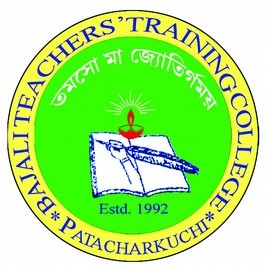 OFFICE OF THE PRINCIPALBAJALI  TEACHERS’  TRAINING  COLLEGEP.O. PATACHARKUCHI-781326DIST. BARPETA (ASSAM)ESTD : : 1992Tel. No. 03666264780Particulars of Assets (Furniture/Office Equipment/Classroom Paraphernalia)OFFICE OF THE PRINCIPALBAJALI  TEACHERS’  TRAINING  COLLEGEP.O. PATACHARKUCHI-781326DIST. BARPETA (ASSAM)ESTD : : 1992Tel. No. 03666264780Particulars of Assets (Furniture/Office Equipment/Classroom Paraphernalia) Computer SetParticulars of Assets (Furniture/Office Equipment/Classroom Paraphernalia) Printer	Sl No.	Particulars	QuantityPrinter	05Dr.  H. Das	       	       Bajali T.T. College,	           	          Patacharkuchi OFFICE OF THE PRINCIPALBAJALI  TEACHERS’  TRAINING  COLLEGEP.O. PATACHARKUCHI-781326DIST. BARPETA (ASSAM)ESTD : : 1992Tel. No. 03666264780Particulars of Assets (Furniture/Office Equipment/Classroom Paraphernalia) Crockery/Utenseils	Sl No.	Particulars	Quantity	1 .	Bucket	05Water filter (Pla)	03Water filter (Steel)	01Water filter (congerit)	01Mug (Pla + Silver)	06Rice Plat	01Serring Tray	05Serring Spoon	10Karai	0410 Aluminum Oven 01 11. Cooking Spoon 01Plastic Jar	05Jug (Pla+ Steel)	05Gas Stove	01Tin	10Katli	03Tea Tray	04Cooker	01Hot Case (Tea)	01Cylinder	01Gas light	01Petromax light	02Fire extinguture	03           Dr.  H. Das       	       Bajali T.T. College,            	          PatacharkuchiOFFICE OF THE PRINCIPALBAJALI  TEACHERS’  TRAINING  COLLEGEP.O. PATACHARKUCHI-781326DIST. BARPETA (ASSAM)ESTD : : 1992Tel. No. 03666264780Particulars of Assets (Furniture/Office Equipment/Classroom Paraphernalia) Electronics	Sl No.	Particulars	QuantityTelevision (B/W)	01Television (Colour)	01Projector	01DVD Player	01Torch light	02Wall Clock	05Telephone	10Inverter	03Refrigerator	01Stabilizer	02Current Bill Meter	01Freedge Stand	01Umbrella	02AC	01D.G.  (Generator)	01           Dr.  H. Das	       	       Bajali T.T. College,	           	    	          PatacharkuchiOFFICE OF THE PRINCIPALBAJALI  TEACHERS’  TRAINING  COLLEGEP.O. PATACHARKUCHI-781326DIST. BARPETA (ASSAM)ESTD : : 1992Tel. No. 03666264780Particulars of Assets (Furniture/Office Equipment/Classroom Paraphernalia)ElectricalSl No.	Particulars	QuantityTube Light	20Bulb	10Sealing Fan	25Table Fan	01Bulb	15Extantion Board	02Calling Bell	02Stand Fan	02Energy Meter	01           Dr.  H. Das	       	       Bajali T.T. College,           	    	          PatacharkuchiOFFICE OF THE PRINCIPALBAJALI  TEACHERS’  TRAINING  COLLEGEP.O. PATACHARKUCHI-781326DIST. BARPETA (ASSAM)ESTD : : 1992Tel. No. 03666264780Particulars of Assets (Furniture/Office Equipment/Classroom Paraphernalia)FurnitureSl No.	Particulars	QuantityChair with arm (wood)	06Chair with arms (pla)	05Chair (Plastic)	15Table (wood)	06Table (Secretory)	05Table (Conference)	04Desk	95Banch	95Platform	03Lacture Stand	01Black board Stand	05Tool (wood)	02Tool (Plastic)	04Parda	30Door met	08Chair ( VIP)	10Book Self	21Steel Reg	01Steel Box	04T.V. Table	01Notice Board	03Wall Magazine Board	01Book Case	03Lock Set	01Angul Rack	06    	              Dr.  H. Das	       	       Bajali T.T. College,           	    	          Patacharkuchi OFFICE OF THE PRINCIPALBAJALI  TEACHERS’  TRAINING  COLLEGEP.O. PATACHARKUCHI-781326DIST. BARPETA (ASSAM)ESTD : : 1992Tel. No. 03666264780Particulars of Assets (Furniture/Office Equipment/Classroom Paraphernalia)MusicOFFICE OF THE PRINCIPALBAJALI  TEACHERS’  TRAINING  COLLEGEP.O. PATACHARKUCHI-781326DIST. BARPETA (ASSAM)ESTD : : 1992Tel. No. 03666264780Particulars of Assets (Furniture/Office Equipment/Classroom Paraphernalia)StationarySl No.	Particulars	QuantityCalculator	05Stapler	07Stamp Pad	04Stamp Pad Ink	04Type Writer	01Green Board	02Black Board	05Paper Weight	10Pen Stand	05          	             Dr.  H. Das	       	       Bajali T.T. College,           	    	          PatacharkuchiOFFICE OF THE PRINCIPALBAJALI  TEACHERS’  TRAINING  COLLEGEP.O. PATACHARKUCHI-781326DIST. BARPETA (ASSAM)ESTD : : 1992Tel. No. 03666264780Particulars of Assets (Furniture/Office Equipment/Classroom Paraphernalia)SoundSl No.	Particulars	QuantityTape Recorder	01Stereo deck	01Audio Cassette	15Audio Cassette (NCT)	01Microphone (Cord)	01Microphone Stand	03Microphone (cordless)	02Sound Box	04Mike Set	01Microphone Clamp	01Stand T. Socket	01             Dr.  H. Das	       	       Bajali T.T. College,           	    	          PatacharkuchiOFFICE OF THE PRINCIPALBAJALI  TEACHERS’  TRAINING  COLLEGEP.O. PATACHARKUCHI-781326DIST. BARPETA (ASSAM)ESTD : : 1992Tel. No. 03666264780Particulars of Assets (Furniture/Office Equipment/Classroom Paraphernalia) ToolsSl No.	Particulars	QuantityDa	01Stade	01Knife	04Hammer	01Stenner	02Bell	01Scissors	03             Dr.  H. Das	       	       Bajali T.T. College,          Patacharkuchi  OFFICE OF THE PRINCIPALBAJALI  TEACHERS’  TRAINING  COLLEGEP.O. PATACHARKUCHI-781326DIST. BARPETA (ASSAM)ESTD : : 1992Tel. No. 03666264780Particulars of Assets (Furniture/Office Equipment/Classroom Paraphernalia)Games & SportsSl.No.Name of the Staff with Designation and subject taughtQualificationWhether Qualification is as per NCTENormsDate of joiningNature of Appointment,Adhoc/contractual01Dr Homeswar DasPrincipalMA,MEd,MPhil,PhDAs per  NCTE Rules01-04-07Permanent02Kishore Kumar RoyAsstt. Prof.MA,B.Ed,MPhil-Do-20-09-07Permanent03Chandana DeviAsstt. Prof.MA (Double),MEd-Do_01-10-08Permanent04Dr Pradip Kr SarmaAsstt. Prof.MA,BEd,MPhil,Phd-Do-01-10-08Permanent05Dr Mouchumi DuttaAsstt. Prof.MA,MEd,MPhil,PhD-Do_15-10-08Permanent06Smt Krishna TalukdarAsstt. Prof.MA,B.Ed,MPhil-Do_01-04-09Permanent07Karabi Kanta DekaAsstt. Prof.MA (Hist),MEd-Do_01-06-17Permanent08Bhabesh DasAsstt. Prof.MA,MEd-Do-05-12-16Permanent09Mouchumi DekaAsstt. Prof.MA,MEd-Do_01-06-17Permanent10Karabi MedhiAsstt. Prof.MA,BEd-Do-01-06-17Permanent11Joysankar SarmaAsstt. Prof.M.V.A.-Do_17-12-15Permanent12Chayarani PatgiriAsstt. Prof.M.P.A.-Do-17-12-15Permanent13Debajit BoruahAsstt. Prof.M.P.Ed-Do_05-12-16Permanent14Smita BarmanAsstt. Prof.MSc(Bot),MEd-Do-01-06-17Permanent                                               15Binita SarmaAsstt. Prof.MA,MEd-Do-14-12-08Permanent16Kunjalata BaroAsstt. Prof.MA,B.Ed, NET-Do-01-06-17Permanent17Priyangee KausikAsstt. Prof.MSc(Maths),MEd-Do_01-06-17Permanent18Mouchumi PatgiriAsstt. Prof.MA,B.Ed-Do-01-06-17Permanent19Ripima SarmaAsstt. Prof.M. Mus.-Do_05-12-16Permanent20BhupamaniChoudhuryAsstt. Prof.MA,B.Ed-Do-01-06-17Permanent21Nilkamal KalitaAsstt. Prof.MA,B.Ed-Do-01-06-17Permanent    22  Mouchumi PatgiriAsstt. Prof.MA, B.Ed.-Do-01-06-17Permanent23Binita SarmaAsstt. Prof.MA,MPhil, MEd.-Do-01-06-17PermanentSl NoNameDesigna-tionDate  of BirthDate ofAppointmentQualification01Sri Seema ChoudhuryLibrarian30-09-9101-09-20MLISc, BCA02Sri Kanteswar DasLDA01-01-7101-05-94H.S.03Sri Niranjan KalitaLDA31-01-8401-11-12B.A., PGDCA04Smt Deepamani TalukdarLib Asstt30-03-7401-10-09B.A.05Sri Dinesh Ch Pathak-do-22-07-6201-12-11B.A.06Sri Purabi SarmaComp. Lab Tech20-01-8501-08-19MCA07Sri Ranjan SarmaComp. Asstt.25-11-8901-06-13B.Com., PGDCA08Sri Dhiren RoyGrade-IV11-08-8101-10-09VIII  Standard09Sri Karuna RoyGrade-IV01-02-7401-08-10VIII  Standard10Smt. Mamani DasGrade-IV10-05-7401-06-17VIII Standard11Sri Simanta HaloiGrade-IV16-02-8501-06-17HS12Sri Biraj RoyNight-Chowkidar01-05-8405-12-16HSPsychological LabSl No.	ParticularsQuantity1.	Globe022.	Punch Board063.	Techistoscope Card024.	Maps & Charts105.	Human Maze Edn Bhutter Set016.	Mirror Drawing Apparatus Simple017.	Overhead Projector018.	Finger Maze (wooden Set)019.	Steadiness tester (Apparatus)0110.	Finger Dexterity0111.	Human  Skeleton0212.	Microscope0213.	Taihisterscope Full type0214.	Memory Drum0115.	Card Sorting Tray0116.	Verbal Conditioning01(Dr H Das)PrincipalBajali T T CollegeSl No.ParticularsQuantity1. Computer Set    30Sl No.ParticularsQuantity1.Dotara012.Tabla Set013.Tal014.Khunjury015.Flute016.Perketion017.Harmonium018.Violin019.Guitar01              Dr.  H. Das       Bajali T.T. College,          PatacharkuchiSl No.	ParticularsQuantity1.	Carrom Board022.	Carrom Coin053.	Badminton Net014.	Badminton Racket085.	Badminton Shuttle126.	Discuss Throw027.	Weigh Throw028.	Javelin Throw Stick029.	Foot Ball0110.	Volley Ball Net0111.	Volley Ball0112.	Ludo0413.	Chess0414.	Skipping02 (Dr. H Das)PrincipalBajali T T College